Приложение 1.10к ОПОП по специальности 13.02.11  Техническая эксплуатация электрического и электромеханического оборудования (по отраслям)Министерство образования Московской областиГосударственное бюджетное профессиональное образовательное учреждение Московской области «Воскресенский колледж»РАБОЧАЯ ПРОГРАММА ПРОФЕССИОНАЛЬНОГО МОДУЛЯПМ.03 «Организация деятельности производственного подразде- ления»Квалификация выпускникаТЕХНИК2021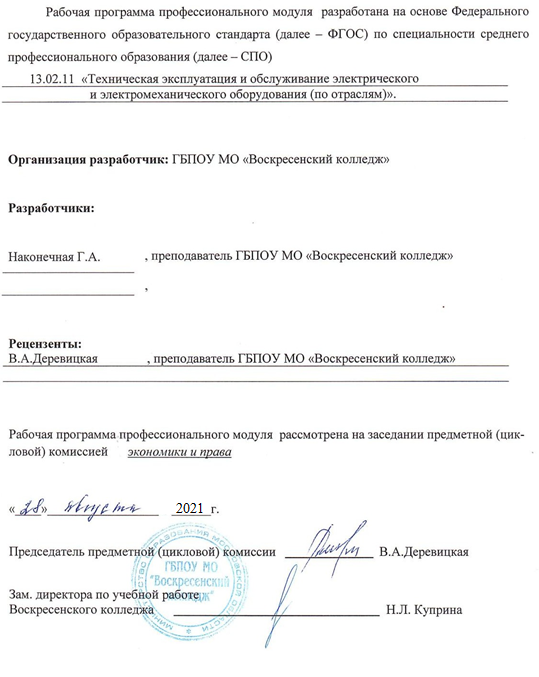 СОДЕРЖАНИЕПАСПОРТ РАБОЧЕЙ ПРОГРАММЫ ПРОФЕССОНАЛЬНОГО МОДУЛЯ	3Область применения примерной программыЦель и задачи профессионального модуляРекомендуемое количествоРЕЗУЛЬТАТЫ ОСВОЕНИЯ ПРОФЕССИОНАЛЬНОГО МОДУЛЯ	5СТРУКТУРА И ПРИМЕРНОЕ СОДЕРЖАНИЕ ПМ	6Тематический план профессионального модуляСодержание профессионального модуляУСЛОВИЯ РЕАЛИЗАЦИИ ПРОФЕССИОНАЛЬНОГО МОДУЛЯ .............................Требования к минимальному материально-техническому обеспечениюИнформационное обеспечение обученияОбщие требования к организации образовательного процессаКадровое обеспечение образовательного процессаКОНТРОЛЬ И ОЦЕНКА РЕЗУЛЬТАТОВ ОСВОЕНИЯ ПМ (ВПД)	18ПАСПОРТ РАБОЧЕЙ ПРОГРАММЫ ПРОФЕССИОНАЛЬНОГО МОДУЛЯ"Организация деятельности производственного подразделения"Область применения примерной программыРабочая программа профессионального модуля – является частью основной профес- сиональной образовательной программы в соответствии с 13.02.11 Техническая эксплуата- ция и обслуживание электрического и электромеханического оборудования (по отраслям) ФГОС по специальности СПО в части освоения основного вида профессиональной деятель- ности (ВПД): Организация деятельности производственного подразделения и соответ- ствующих профессиональных компетенций (ПК):ПК 3.1. Участвовать в планировании работы персонала производственного подразде-ления.ПК 3.2. Организовывать работу коллектива исполнителей.ПК 3.3. Анализировать результаты деятельности коллектива исполнителей.Цель и задачи профессионального модуляС целью овладения указанным видом профессиональной деятельности и соответству- ющим профессиональными компетенциями обучающийся в ходе освоения профессионального модуля должен:Количество часов, отводимое на освоение профессионального модуля – 280 часа, в том числе:а) максимальной учебной нагрузки обучающегося – 172 часов, включая:обязательной аудиторной учебной нагрузки обучающегося – 154 часа;самостоятельной работы обучающегося – 18 часа; б) практики – 108 часов;учебной практики – 36 часов;производственной практики – 72 часа;РЕЗУЛЬТАТЫ ОСВОЕНИЯ ПРОФЕССИОНАЛЬНОГО МОДУЛЯ (ПМ)Результатом освоения профессионального модуля является овладение обучающимися видом профессиональной деятельности (ВПД): Организация деятельности производственного подразделенияв том числе профессиональными (ПК) и общими (ОК) компетенциями:Перечень профессиональных компетенцийСтруктура и содержание профессионального модуля ПМ. 03 «Организация деятельности производственного подразделения»Структура профессионального модуля МДК.03.01. «Планирование и организация работы структурного подразделения»2.2 Тематический план и содержание профессионального модуляПМ.03 «Организация деятельности производственного подразделения»УСЛОВИЯ РЕАЛИЗАЦИИ ПРОГРАММЫ ПРОФЕССИОНАЛЬНОГО МОДУЛЯДля реализации программы профессионального модуля должны быть преду- смотрены следующие специальные помещения:Реализация программы модуля предполагает наличие учебного кабинета «Экономики и ор- ганизации производства»;телевизор, комплект учебно-методической документации, электронные плакаты, электронные учебники, комплект плакатов.технические средства обучения:компьютеры, оргтехника (принтер, сканер, МФУ), внешние накопители информации. Реализация программы модуля предполагает обязательную производственную практику, ко- торую рекомендуется проводить рассредоточено.Информационное обеспечение реализации программыДля реализации программы библиотечный фонд образовательной организации должен иметь печатные и/или электронные образовательные и информационные ресурсы, рекомен- дуемые для использования в образовательном процессе.Печатные изданияКотерова Н.П. Экономика организации– 7-е изд., стер. – М.: Издательский центр «Ака- демия», 2017. – 288 с.Грибов В.Д. Экономика организации (предприятия): учебник / В.Д. Грибов, В.П. Грузи- нов, В.А. Кузьменко. – 10-е изд., стер. – М.: КНОРУС, 2016. – 416 с. – (Среднее профес- сиональное образование).Маркарьян Э.А. Экономический анализ хозяйственной деятельности: учебное пособие / Э.А. Маркарьян, Г.П. Герасименко, С.Э. Маркарьян. – 2-е изд., перераб. и доп. – М.: КНОРУС, 2016. – 536 с.Драчева Е.Л. Менеджмент: учебник для студ. учреждений сред.проф. образования / Е.Л. Драчева, Л.И. Юликов. – 17-е изд., стер. – М.: Издательский центр «Академия», 2017. – 304 с.Электронные издания (электронные ресурсы)Электронный ресурс «Глоссарий». Форма доступа: www.glossary.ruЭлектронный ресурс «Официальный сайт Федеральной службы государственной стати- стики». Форма доступа: www.gks.ruЭлектронный ресурс «Публичная интернет-библиотека. Специализация: отечественная периодика». Форма доступа: www.public.ruЭлектронный ресурс «Консультант Плюс» - www.consultant.ruДополнительные источникиБазаров Т.Ю. Управление персоналом: учебник для студ. учреждений сред.проф. образо- вания / Т.Ю. Базаров. – 13-е изд., перераб. и доп. – М.: Издательский центр «Академия», 2015. – 320 с.Драчева Е.Л. Менеджмент: учебник для студ. учреждений сред.проф. образования / Е.Л. Драчева, Л.И. Юликов. – 17-е изд., стер. – М.: Издательский центр «Академия», 2017. – 304 с.Мурахтанова Н.М. Маркетинг: учеб.для студ. учреждений сред. проф. образования / Н.М. Мурахтанова, Е.И. Еремина. – 9-е изд., стер. – М.: Издательский центр «Академия», 2013. – 304 с.Чечевицына Л.Н. Анализ финансово-хозяйственной деятельности: учебник / Л.Н. Чече- вицына, К.В. Чечевицын. – изд. 6-е, перераб. – Ростов н/Д: Феникс, 2013. – 368 с. – (Среднее профессиональное образование).4. КОНТРОЛЬ И ОЦЕНКА РЕЗУЛЬТАТОВ ОСВОЕНИЯ ПРОФЕССИОНАЛЬНО- ГО МОДУЛЯУтверждена приказом директора ГБПОУ МО «Воскресенский колледж»№ 160-о от «31» августа 2021 гиметь практический опытпланирования работы структурного подразделения;организации работы структурного подразделения;участия в анализе работы структурного подразделения.уметьсоставлять планы размещения оборудования и осуществлять органи- зацию рабочих мест;осуществлять контроль соблюдения технологической дисциплины, качества работ, эффективного использования технологического обо- рудования и материалов;принимать и реализовывать управленческие решения;рассчитывать показатели, характеризующие эффективность работы производственного подразделения, использования основного и вспо- могательного оборудования;оформлять первичные документы по учету рабочего времени, выра- ботки, заработной платы, простоев;логично и грамотно выражать и обосновывать свою точку зре- ния при принятии решения в сфере предпринимательской деятель- ности.знатьособенности менеджмента в области профессиональной деятельности;принципы делового общения в коллективе;психологические аспекты профессиональной деятельности;аспекты правового обеспечения профессиональной деятельности;законодательные и иные нормативные правовые акты, регламенти- рующие организационно-хозяйственную деятельность организации;правила составления и оформления организационно-распорядительныхдокументов.КодНаименование общих компетенцийОК 1Выбирать способы решения задач профессиональной деятельности,применительно к различным контекстамОК 2Осуществлять поиск, анализ и интерпретацию информации, необходимой длявыполнения задач профессиональной деятельностиОК 3Планировать и реализовывать собственное профессиональное и личностноеразвитие.ОК 4Работать в коллективе и команде, эффективно взаимодействовать с коллегами,руководством, клиентами.ОК 5Осуществлять устную и письменную коммуникацию на государственном языке Российской Федерации с учетом особенностей социального икультурного контекста.ОК 6Проявлять гражданско-патриотическую позицию, демонстрироватьосознанное поведение на основе традиционных общечеловеческих ценностей.ОК 7Содействовать сохранению окружающей среды, ресурсосбережению,эффективно действовать в чрезвычайных ситуациях.ОК 8Использовать средства физической культуры для сохранения и укрепления здоровья в процессе профессиональной деятельности и поддержаниянеобходимого уровня физической подготовленности.ОК 9Использовать информационные технологии в профессиональной деятельностиОК 10Пользоваться профессиональной документацией на государственном ииностранном языкахОК 11Использовать знания по финансовой грамотности, планироватьпредпринимательскую деятельность в профессиональной сфереКодНаименование видов деятельности профессиональных компетенцийВД 3Организация деятельности производственного подразделенияПК 3.1Участвовать в планировании работы персонала производственного подразде-ления.ПК 3.2Организовывать работу коллектива исполнителей.ПК 3.3Анализировать результаты деятельности коллектива исполнителей.Коды профессиональных общих компетенцийНаименования разделовпрофессионального модуляСуммарны й объем нагрузки, час.Занятия во взаимодействии с преподавателем, часЗанятия во взаимодействии с преподавателем, часЗанятия во взаимодействии с преподавателем, часЗанятия во взаимодействии с преподавателем, часЗанятия во взаимодействии с преподавателем, часСамостоятельна я работаКоды профессиональных общих компетенцийНаименования разделовпрофессионального модуляСуммарны й объем нагрузки, час.Обучение по МДКОбучение по МДКОбучение по МДКПрактикиПрактикиСамостоятельна я работаКоды профессиональных общих компетенцийНаименования разделовпрофессионального модуляСуммарны й объем нагрузки, час.всегоЛабораторны х и практическихзанятийКурсовых проектовУчебнаяПроизводственна яСамостоятельна я работа123456789ПК 3.1 – 3.3ОК 1 – 11Раздел 1. Организа- ция и планирование работы производ- ственных подразде-лений106965020--10ПК 3.1 – 3.3ОК 1 – 11Раздел 2. Основы управления первич- ными коллективамипредприятия463822---8Курсовая работа2020Учебная	практика, часов3636Производственная практика (по профилю специальности),часов7272-Всего:2801547220367218Наименование разделов и тем профессиональногомодуля (ПМ), междисци- плинарных курсов (МДК)Содержание учебного материала, лабораторные и практические занятия, самостоятельная работа обучающихся, курсовая работа (проект)Объем часовУровень освоения1232МДК.03.01. «Планирование и организация работы структурного подразделения»МДК.03.01. «Планирование и организация работы структурного подразделения»1722Раздел 1. Организация и планирование работы производственных подразделенийРаздел 1. Организация и планирование работы производственных подразделений1062Тема 1. Основные аспекты развития отрасли.Содержание22Тема 1. Основные аспекты развития отрасли.Содержание профессионального модуля и его задачи. Основные экономические характеристики развития отрасли. Ведущие предприятия в отрасли. Организация как хозяйствующий субъект. Проблемы и перспективы развития отрасли.22Тема 2. Производственная структура предприятияСодержание82Тема 2. Производственная структура предприятияПроизводственная структура предприятия, факторы ее определяющие. Планирование и органи- зация производственных работ. Производственный и технологический процесс на предприятии: понятие, содержание, основные принципы рациональной организации. Структура производ- ственного процесса. Производственный цикл, его структура, длительность и пути его совершен-ствования. Нормативные документы, регулирующие правоотношения в процессе профессио- нальной деятельности.82Тема 2. Производственная структура предприятияТематика практических занятий62Тема 2. Производственная структура предприятияПрактическое занятие № 1. Определение производственного плана работ.2Тема 2. Производственная структура предприятияПрактическое занятие № 2. Составление сметы затрат на производство.2Тема 2. Производственная структура предприятияПрактическое занятие № 3. Расчет продолжительности производственного цикла.2Тема 3. Планирование дея- тельности производствен- ного подразделения пред- приятияСодержание82Тема 3. Планирование дея- тельности производствен- ного подразделения пред- приятияПланирование производственной программы по техническому обслуживанию и ремонту. Произ- водственная программа подразделения предприятия. Планирование потребности в материальных ресурсах. Оперативно-производственное планирование. Методика расчета производственноймощности. Оперативное сменно-суточное планирование работы.82Тема 3. Планирование дея- тельности производствен- ного подразделения пред- приятияТематика практических занятий62Практическое занятие № 4. Заполнение документации по учету производственного процесса.Практическое занятие № 5. Оформление заказ – наряда на работу.Практическое занятие № 6. Расчет производственной мощности.Тема 4. Экономические ре- сурсы производственных подразделений предприя- тийСодержание142Тема 4. Экономические ре- сурсы производственных подразделений предприя- тийМатериально-технические, трудовые и финансовые ресурсы предприятия. Источники формиро- вания капитала. Основной и оборотный капитал. Экономическая сущность основных средств, их классификация. Амортизация основных средств. Виды оценки и методы переоценки основных средств. Износ и амортизация основных средств, их воспроизводство. Экономическая сущность, состав и структура оборотных средств. Источники формирования оборотных средств. Показате- ли использования оборотных средств. Планирование численности и состава персонала. Задачи организации труда на предприятии. Организация рабочего места. Производительность труда. Методы измерения производительности труда. Нормирование труда на предприятии, цели и за- дачи. Основы трудового законодательства. Права и обязанности работников в сфере профессио- нальной деятельности. Сущность заработной платы, принципы и методы ее начисления и пре-мирования. Формы оплаты труда в современных условиях.142Тема 4. Экономические ре- сурсы производственных подразделений предприя- тийТематика практических занятий202Тема 4. Экономические ре- сурсы производственных подразделений предприя- тийПрактическое занятие № 7. Расчет показателей наличия и движения ОФ.2Тема 4. Экономические ре- сурсы производственных подразделений предприя- тийПрактическое занятие № 8. Расчет суммы амортизационных отчислений по первоначальной иостаточной стоимости основных фондов (линейный метод, метод уменьшаемого остатка).2Тема 4. Экономические ре- сурсы производственных подразделений предприя- тийПрактическое занятие № 9. Расчет суммы амортизационных отчислений по первоначальной иостаточной стоимости основных фондов (метод по сумме чисел срока полезного использования).2Тема 4. Экономические ре- сурсы производственных подразделений предприя- тийПрактическое занятие № 10. Расчет показателей использования основных средств предприятия.2Тема 4. Экономические ре- сурсы производственных подразделений предприя- тийПрактическое занятие № 11. Расчет показателей использования оборотных средств предприя-тия.2Тема 4. Экономические ре- сурсы производственных подразделений предприя- тийПрактическое занятие № 12. Расчет показателей производительности труда.2Тема 4. Экономические ре- сурсы производственных подразделений предприя- тийПрактическое занятие № 13. Расчет бюджета рабочего времени работников.2Тема 4. Экономические ре- сурсы производственных подразделений предприя- тийПрактическое занятие № 14. Расчет заработной платы различных категорий работников.2Тема 4. Экономические ре- сурсы производственных подразделений предприя- тийПрактическое занятие № 15. Применение налоговых вычетов на предприятии2Тема 4. Экономические ре- сурсы производственных подразделений предприя- тийПрактическое занятие № 16. Способы защиты своих прав в соответствии с трудовым законода-тельством (ситуационные задачи).2Содержание14Тема 5. Основные показа- тели деятельности произ- водственного подразделе- ния предприятияВиды себестоимости работ и услуг. Факторы и пути снижения себестоимости. Система цен и их классификация. Механизмы ценообразования на продукцию (услуги), факторы, влияющие на уровень цен. Прибыль предприятия – основной показатель результатов хозяйственной деятель- ности. Планирование прибыли и ее распределение на предприятии. Нормы качества выполняе- мых работ. Рентабельность – показатель эффективности работы предприятия. Бизнес- планирование. Структура бизнес-плана: характеристика, анализ конкуренции на рынке, планпроизводства, оценка риска и страхования. Определение технико-экономических показателей деятельности производственного предприятия2Тема 5. Основные показа- тели деятельности произ- водственного подразделе- ния предприятияТематика практических занятий182Тема 5. Основные показа- тели деятельности произ- водственного подразделе- ния предприятияПрактическое занятие № 17. Расчет себестоимости работ и услуг.2Тема 5. Основные показа- тели деятельности произ- водственного подразделе- ния предприятияПрактическое занятие № 18. Ценообразование на предприятии.2Тема 5. Основные показа- тели деятельности произ- водственного подразделе- ния предприятияПрактическое занятие № 19. Расчет показателей прибыли организации.2Тема 5. Основные показа- тели деятельности произ- водственного подразделе- ния предприятияПрактическое занятие № 20. Расчет показателей рентабельности производства.2Тема 5. Основные показа- тели деятельности произ- водственного подразделе- ния предприятияПрактическое занятие № 21. Составление бизнес-плана производственного предприятия.2Тема 5. Основные показа- тели деятельности произ- водственного подразделе- ния предприятияПрактическое занятие № 22. Расчет и анализ основных технико-экономических показателей де-ятельности предприятия.2Тема 5. Основные показа- тели деятельности произ- водственного подразделе- ния предприятияПрактическое занятие № 23. Расчет и анализ показателей экономической эффективности внед-рения новой техники.2Тема 5. Основные показа- тели деятельности произ- водственного подразделе- ния предприятияПрактическое занятие № 24. Анализ применения концепций маркетинга в конкретных ситуаци-ях.2Тема 5. Основные показа- тели деятельности произ- водственного подразделе- ния предприятияПрактическое занятие № 25. Оценка конкурентоспособности предприятия и установление егоконкурентных преимуществ2Самостоятельная учебная работа при изучении разделаПримерная тематика самостоятельной учебной работы при изучении раздела:Реферат на тему: «Формы организации производства: концентрация, специализация, кооперирование, комбинирование про- изводства. Их сущности, виды, экономическая эффективность»;Реферат на тему: «Производственная инфраструктура - необходимая основа для экономического развития организации»;Реферат на тему: «Ресурсо- и энергосберегающие технологии. Технические ресурсы отрасли»;Реферат на тему: «Эффективность новой техники и технологии»;Реферат на тему: «Кредит и кредитная система»;Реферат на тему: «Банки и их роль в рыночной экономике»;Самостоятельная учебная работа при изучении разделаПримерная тематика самостоятельной учебной работы при изучении раздела:Реферат на тему: «Формы организации производства: концентрация, специализация, кооперирование, комбинирование про- изводства. Их сущности, виды, экономическая эффективность»;Реферат на тему: «Производственная инфраструктура - необходимая основа для экономического развития организации»;Реферат на тему: «Ресурсо- и энергосберегающие технологии. Технические ресурсы отрасли»;Реферат на тему: «Эффективность новой техники и технологии»;Реферат на тему: «Кредит и кредитная система»;Реферат на тему: «Банки и их роль в рыночной экономике»;18Раздел 2. Основы управления первичными коллективами предприятияРаздел 2. Основы управления первичными коллективами предприятия462Тема 6. Основы управле- ния первичными коллек- тивами предприятияСодержание82Тема 6. Основы управле- ния первичными коллек- тивами предприятияПонятие менеджмента. Цели и задачи управления предприятием. Функции менеджмента – осно- вы управленческой деятельности. Факторы среды прямого и косвенного воздействия. Типы и методы принятия решений, требования, предъявляемые к ним. Стратегический менеджмент. Си-стема мотивации труда. Особенности менеджмента в области профессиональной деятельности.82Тема 6. Основы управле- ния первичными коллек- тивами предприятияТематика практических занятий82Тема 6. Основы управле- ния первичными коллек- тивами предприятияПрактическое занятие № 26 Выбор вариантов управленческих решений в конкретных ситуациях2Тема 6. Основы управле- ния первичными коллек- тивами предприятияПрактическое занятие № 27 Выработка и формирование целей организации (построение деревацелей)2Тема 6. Основы управле- ния первичными коллек- тивами предприятияПрактическое занятие № 28 Упражнения по иерархии потребностей2Тема 6. Основы управле- ния первичными коллек- тивами предприятияПрактическое занятие № 29 Составление планов проведения совещания, переговоров, беседТема 7. Управление рис- ками и конфликтами. Пси- хология менеджмента.Содержание82Тема 7. Управление рис- ками и конфликтами. Пси- хология менеджмента.Виды рисков: предпринимательский, коммерческий и финансовый. Сущность и классификация конфликтов в коллективе. Психология менеджмента. Основы организации работы коллектива исполнителей. Понятие о психике. Индивидуально-типологические особенности личности. Принципы делового общения в коллективе. Понятие руководства и власти. Планирование рабо-ты менеджера. Стили управления и факторы его формирования.82Тема 7. Управление рис- ками и конфликтами. Пси- хология менеджмента.Тематика практических занятий142Тема 7. Управление рис- ками и конфликтами. Пси- хология менеджмента.Практическое занятие № 30. Выбор вариантов управленческих решений в конкретных ситуациях2Тема 7. Управление рис- ками и конфликтами. Пси- хология менеджмента.Практическое занятие № 31. Построение схем трансакций (ситуационные задачи)2Тема 7. Управление рис- ками и конфликтами. Пси- хология менеджмента.Практическое занятие № 32. Решение заданных конфликтных ситуаций2Тема 7. Управление рис- ками и конфликтами. Пси- хология менеджмента.Практическое занятие № 33. Деловая игра: «Искусство разрешения конфликта»2Тема 7. Управление рис- ками и конфликтами. Пси- хология менеджмента.Практическое занятие № 34. Деловая игра: «Lin- менеджмент в производственном процессе»2Тема 7. Управление рис- ками и конфликтами. Пси- хология менеджмента.Практическое занятие № 35. Деловая игра: «Беседа руководителя с подчиненным»2Тема 7. Управление рис- ками и конфликтами. Пси- хология менеджмента.Практическое занятие № 36. Составление плана организации личной работы менеджера2Реферат на тему: «Особенности управления организациями различных организационно-правовых форм»;Доклад на тему: «Стили управления и факторы их формирования. Связь стиля управления и ситуации».Реферат на тему: «Особенности управления организациями различных организационно-правовых форм»;Доклад на тему: «Стили управления и факторы их формирования. Связь стиля управления и ситуации».82Обязательные аудиторные учебные занятия по курсовому проекту (работе)Курсовая работа.Обязательные аудиторные учебные занятия по курсовому проекту (работе)Курсовая работа.202Учебная практика Виды работ:Планирование численности и фонда оплаты труда производственного персоналаРаспределение обязанностей между работниками структурного подразделенияОсуществление контроля за ходом выполнения работ и оценка результатов деятельности исполнителейРасчёты показателей, характеризующих результаты деятельности структурного подразделенияОценка эффективности деятельности структурного подразделения Производственная практикаВиды работ:Изучение организационной и производственной структуры производственного предприятия;Изучение производственного процесса производственного предприятия;Изучение технико-экономических показателей деятельности подразделения производственного предприятия;Изучение организации нормирования и оплаты труда в производственном подразделении;Изучение методов учета затрат и ценообразования в производственном подразделении;Изучение инновационной деятельности производственного подразделения;Изучение маркетинговой деятельности производственного подразделения;Участие в постановке производственных задач коллективу исполнителей;Научная организация труда, рационализаторская и изобретательская работы на предприятии;Права и обязанности техника производственного подразделения3672280Код и наименование профессиональных и общих компетенций, формируемых в рамках модуляКритерии оценкиМетоды оценкиПК 03.01. Участвовать в планировании работы персонала производствен- ного подразделения.умение планировать работу структурного подразделения;умение принимать и реали- зовывать управленческие ре- шения;умение составлять планы размещений оборудования и осуществлять организацию ра- бочих мест;демонстрация знаний основ менеджмента в профессиональ-ной деятельности.экспертная оценка деятельности в ходе выполнения практиче- ских занятий, курсового проек- тирования, на практикеПК 03.02. Организовывать работу коллектива испол- нителей.умение организовывать ра- боту структурного подразделе- ния;умение осуществлять кон- троль соблюдения технологи- ческой дисциплины, качества работ, эффективного использо- вания технологического обору- дования и материалов;демонстрация знаний прин- ципов делового общения в коллективе;демонстрация знаний пси- хологических аспектов про-фессиональной деятельности.экспертная оценка деятельности в ходе выполнения практиче- ских занятий, курсового проек- тирования, на практикеПК 03.03 Анализировать результаты деятельности коллектива исполнителей.принимать участие в анали- зе работы структурного под- разделения;умение рассчитывать пока- затели, характеризующие эф- фективность работы производ- ственного подразделения, ис- пользования основного и вспо- могательного оборудования;знание аспектов правового обеспечения профессиональнойдеятельности.экспертная оценка деятельности в ходе выполнения практиче- ских занятий, курсового проек- тирования, на практикеОК   1.   Выбирать   способырешения   задач   профессио-демонстрация	знаний	ос- новных источников информа-текущий контроль и наблюде- ние за деятельностью обучаю-нальной деятельности, при- менительно к различным контекстамции и ресурсов для решения задач и проблем в профессио- нальном и/или социальном контексте;самостоятельный выбор и применение методов и спосо- бов решения профессиональ- ных задач в профессиональной деятельности;способность оценивать эф- фективность и качество вы- полнения профессиональных задач;способность определять це- ли и задачи профессиональной деятельности;знание требований норма- тивно-правовых актов в объе- ме, необходимом для выпол- нения профессиональной дея-тельностищегося в процессе освоения об- разовательной программыОК 2. Осуществлять поиск,анализ и интерпретацию ин- формации, необходимой для выполнения задач професси- ональной деятельностиспособность определять не- обходимые источники инфор- мации;умение правильно планиро- вать процесс поиска;умение структурировать по- лучаемую информацию и вы- делять наиболее значимое в результатах поиска информа- ции;умение оценивать практиче- скую значимость результатов поиска;верное выполнение оформ- ления результатов поиска ин- формации;знание номенклатуры ин- формационных источников, применяемых в профессио- нальной деятельности;способность использования приемов поиска и структури- рования информации.текущий контроль и наблюде-ние за деятельностью обучаю- щегося в процессе освоения об- разовательной программыОК 3. Планировать и реали- зовывать собственное про- фессиональное и личностное развитиеумение определять актуаль- ность нормативно-правовой документации в профессио- нальной деятельности;знание современной научной профессиональной терминологиитекущий контроль и наблюде- ние за деятельностью обучаю- щегося в процессе освоения об- разовательной программыв профессиональной деятельно- сти;знание и умение применить возможных траекторий про- фессионального развития и самообразования.ОК 4. Работать в коллективеи команде, эффективно вза- имодействовать с коллегами, руководством, клиентами.способность организовывать работу коллектива и команды;умение осуществлять внеш- нее и внутреннее взаимодей- ствие коллектива и команды;знание требований к управ- лению персоналом;умение анализировать при- чины, виды и способы разре- шения конфликтов;знание принципов эффек- тивного взаимодействие с по- требителями услуг;демонстрация знаний основ проектной деятельности.текущий контроль и наблюде-ние за деятельностью обучаю- щегося в процессе освоения об- разовательной программыОК 5. Осуществлять устнуюи письменную коммуника- цию на государственном языке Российской Федера- ции с учетом особенностей социального и культурного контекстаспособность соблюдения этических, психологических принципов делового общения;умение грамотно излагать свои мысли и оформлять доку- менты по профессиональной те- матике на государственном язы- ке, проявлять толерантность в рабочем коллективе;знание особенности социаль- ного и культурного контекста;демонстрация знаний прави- ла оформления документов и по- строения устных сообщений.текущий контроль и наблюде-ние за деятельностью обучаю- щегося в процессе освоения об- разовательной программыОК 6. Проявлять граждан-ско-патриотическую пози- цию, демонстрировать осо- знанное поведение на основе традиционных общечелове- ческих ценностей.умение описывать значи- мость своей профессии;знание сущности граждан- ско - патриотической позиции, общечеловеческих ценностей; значимость профессиональной деятельности по профессии;способность распределять функции и ответственность между участниками команды;самостоятельно анализиро- вать и корректировать резуль- таты собственной и команднойтекущий контроль и наблюде-ние за деятельностью обучаю- щегося в процессе освоения об- разовательной программыдеятельности.ОК 7. Содействовать сохра-нению окружающей среды, ресурсосбережению, эффек- тивно действовать в чрезвы- чайных ситуацияхумение соблюдать нормы экологической безопасности;способность определять направления ресурсосбереже- ния в рамках профессиональ- ной деятельности;знание правил экологиче- ской безопасности при веде- нии профессиональной дея- тельности;знание методов обеспечения ресурсосбережения при вы- полнении профессиональныхзадач.текущий контроль и наблюде-ние за деятельностью обучаю- щегося в процессе освоения об- разовательной программыОК 8. Использовать средства физической культуры для сохранения и укрепления здоровья в процессе профес- сиональной деятельности и поддержания необходимого уровня физической подго- товленностиумение применять рацио- нальные приемы двигательных функций в профессиональной деятельности;умения пользоваться сред- ствами профилактики перена- пряжения характерными для данной профессии;демонстрация знаний основ здорового образа жизни;знание средств профилакти- ки перенапряжения.текущий контроль и наблюде- ние за деятельностью обучаю- щегося в процессе освоения об- разовательной программыОК 9. Использовать инфор-мационные технологии в профессиональной деятель- ностиспособность применения средств информационных тех- нологий для решения профес- сиональных задач;умение использовать совре- менное программное обеспе- чение;знание современных средств и устройств информатизации;способность правильного применения программного обеспечения в профессиональ-ной деятельности.текущий контроль и наблюде-ние за деятельностью обучаю- щегося в процессе освоения об- разовательной программыОК 10. Пользоваться   про-фессиональной документа- цией на государственном и иностранном языкахспособность	работать	с нормативно-правовойдокументацией;демонстрация	знаний	по работе	с		текстами профессиональной направленности			нагосударственных	и иностранных языках.текущий контроль и наблюде-ние за деятельностью обучаю- щегося в процессе освоения об- разовательной программыОК 11. Использовать знания по финансовой грамотности, планировать предпринима- тельскую деятельность в профессиональной сферезнание	технико	– экономических показателей работы производственного подразделения;демонстрация	знаний финансовых инструментов;умение	определять инвестиционную привлекательность коммерческих проектов;способность	создавать бизнес-план коммерческой идеи;умение	презентовать бизнес-идею.текущий контроль и наблюде- ние за деятельностью обучаю- щегося в процессе освоения об- разовательной программы